        В соответствии с Федеральным законом от 06.10.2003 № 131-ФЗ «Об общих принципах организации местного самоуправления в Российской Федерации», пунктом 5 части 6 статьи 69.1 Федерального закона от 13.07.2015 № 218-ФЗ «О государственной регистрации недвижимости», приказом Федеральной службы государственной регистрации, кадастра и картографии (Росреестра) от 28.04.2021 № П/0179 «Об установлении порядка проведения осмотра здания, сооружения или объекта незавершенного строительства при проведении мероприятий по выявлению правообладателей ранее учтенных объектов недвижимости, формы акта осмотра здания, сооружения или объекта незавершенного строительства при выявлении правообладателей ранее учтенных объектов недвижимости»:         1. Создать комиссию по осмотру зданий, сооружений или объектов незавершенного строительства при проведении мероприятий по выявлению правообладателей ранее учтенных объектов недвижимости в следующем составе:           2. Разместить настоящее распоряжение на официальном сайте администрации Завитинского района www.zavitinsk.info.ru.         3. Контроль за исполнением настоящего распоряжения возложить на первого заместителя главы администрации Завитинского района А.Н. Мацкан.Председатель ликвидационной комиссии администрации Завитинского района                                                  С.С. Линевич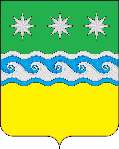 АДМИНИСТРАЦИЯ ЗАВИТИНСКОГО РАЙОНА АМУРСКАЯ ОБЛАСТЬР А С П О Р Я Ж Е Н И Е20.10.2021			                      		                                                                № 290г. ЗавитинскО создании комиссии по осмотру зданий, сооружений или объектов незавершенного строительства при проведении мероприятий по выявлению правообладателей ранее учтенных объектов недвижимости Председатель комиссии:Квартальнов             Сергей Викторович- председатель ликвидационной комиссии комитета по управлению муниципальным имуществом Завитинского района;Секретарь комиссии:Илюхина Наталья НиколаевнаЧлены комиссии:Арабская Елена НиколаевнаЗаболотная Наталья Михайловна - специалист по имущественным отношениям комитета по управлению муниципальным имуществом Завитинского района;- председатель ликвидационной комиссии администрации Болдыревского сельсовета (по согласованию);- председатель ликвидационной комиссии, заместитель главы администрации города Завитинска (по согласованию);Киселев Сергей Викторович  - председатель ликвидационной комиссии администрации Преображеновского сельсовета (по согласованию);Козычко Елена Степановна– председатель ликвидационной комиссии администрации Антоновского сельсовета (по согласованию);Лесева Валентина Петровна– председатель ликвидационной комиссии администрации Белояровского сельсовета (по согласованию);Николаенко Владимир НиколаевичНовикова Ирина Викторовна– председатель ликвидационной комиссии администрации Куприяновского сельсовета (по согласованию);- начальник отдела по управлению муниципальным имуществом администрации города Завитинска (по согласованию);Сорокина Елена Петровна– председатель ликвидационной комиссии администрации Албазинского сельсовета (по согласованию);Титяева Галина Александровна– председатель ликвидационной комиссии администрации Успеновского сельсовета (по согласованию);Федоров Николай Васильевич–председатель ликвидационной комиссии администрации Верхнеильиновского сельсовета (по согласованию);Фетисова Наталья ПавловнаЯкубовскаяОльга Васильевна– председатель ликвидационной комиссии администрации Иннокентьевского сельсовета (по согласованию);- главный специалист комитета по управлению муниципальным имуществом Завитинского района.